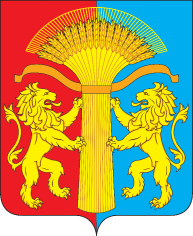 КРАСНОЯРСКИЙ КРАЙАДМИНИСТРАЦИЯ КАНСКОГО РАЙОНАПОСТАНОВЛЕНИЕ27.08.2019                                        г. Канск                                                №  531 -пг   О внесений изменений в  постановление администрации Канского района от 19.12.2018 г № 596-пг « Об утверждении положения о порядке обеспечения питанием детей обучающихся в муниципальных общеобразовательных организациях Канского района по имеющим государственную аккредитацию основным     общеобразовательным   программам,    без    взимания  платы»        В целях приведения в соответствие с действующим законодательством , руководствуясь Постановлением Правительства Красноярского края от 17.05.2017 № 272-п «О внесении изменений в  Постановление Правительства Красноярского края от 24.02.2015 № 65-п «Об утверждении Порядка учета и исчисления величины  среднедушевого дохода семьи для определения права на получение мер  социальной поддержки», Законом Красноярского края от 02.11.2000 № 12-961   «О защите прав ребенка», Законом Красноярского края    от   27.12.2005       № 17-4377 «О наделении органов местного самоуправления муниципальных районов и городских округов края государственными полномочиями по обеспечению питанием обучающихся в муниципальных и частных общеобразовательных организациях по имеющим государственную аккредитацию основным общеобразовательным программам без взимания платы», руководствуясь статьями  38,40 Устава Канского района, ПОСТАНОВЛЯЮ:1. Внести в постановление   администрации Канского района Красноярского края   от  19.12.2018  № 596-пг «Об утверждении положения о порядке обеспечения питанием детей обучающихся  в муниципальных общеобразовательных организациях Канского района по имеющим государственную аккредитацию основным общеобразовательным программам, без взимания платы»  следующие изменения:        1.1. Положение о  порядке обеспечения питанием детей, обучающихся в муниципальных общеобразовательных организациях Канского района, реализующих основные общеобразовательные программы, без взимания платы дополнить приложением № 4 согласно приложению к настоящему постановлению.           2. Контроль за исполнением настоящего постановления возложить на заместителя Главы Канского района по социальной вопросам  Е.А. Гусеву.    3. Постановление вступает в силу в день, следующий за днем его опубликования в официальном печатном издании «Вести Канского района, подлежит размещению на официальном сайте муниципального образования Канский район в информационно-телекоммуникационной сети «Интернет», распространяется на правоотношения, возникшие с 01.08.2019 г . Исполняющий обязанностиГлава Канского района		                                                               В.Н. Котин